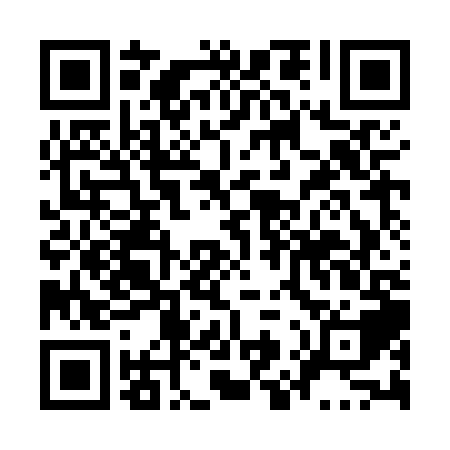 Ramadan times for Glencolin, Ontario, CanadaMon 11 Mar 2024 - Wed 10 Apr 2024High Latitude Method: Angle Based RulePrayer Calculation Method: Islamic Society of North AmericaAsar Calculation Method: HanafiPrayer times provided by https://www.salahtimes.comDateDayFajrSuhurSunriseDhuhrAsrIftarMaghribIsha11Mon6:246:247:421:345:397:267:268:4412Tue6:236:237:401:335:407:277:278:4513Wed6:216:217:381:335:417:287:288:4614Thu6:196:197:371:335:427:307:308:4715Fri6:176:177:351:325:437:317:318:4916Sat6:156:157:331:325:447:327:328:5017Sun6:146:147:311:325:447:337:338:5118Mon6:126:127:301:325:457:347:348:5219Tue6:106:107:281:315:467:367:368:5420Wed6:086:087:261:315:477:377:378:5521Thu6:066:067:241:315:487:387:388:5622Fri6:046:047:221:305:497:397:398:5723Sat6:026:027:211:305:507:407:408:5924Sun6:006:007:191:305:517:417:419:0025Mon5:595:597:171:295:517:427:429:0126Tue5:575:577:151:295:527:447:449:0327Wed5:555:557:141:295:537:457:459:0428Thu5:535:537:121:295:547:467:469:0529Fri5:515:517:101:285:557:477:479:0730Sat5:495:497:081:285:567:487:489:0831Sun5:475:477:071:285:567:497:499:091Mon5:455:457:051:275:577:517:519:112Tue5:435:437:031:275:587:527:529:123Wed5:415:417:011:275:597:537:539:134Thu5:395:397:001:276:007:547:549:155Fri5:375:376:581:266:007:557:559:166Sat5:355:356:561:266:017:567:569:177Sun5:335:336:551:266:027:577:579:198Mon5:315:316:531:256:037:597:599:209Tue5:305:306:511:256:038:008:009:2210Wed5:285:286:501:256:048:018:019:23